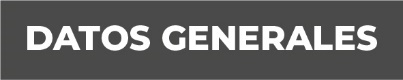 Nombre Julio Ismael Vásquez PiñaGrado de Escolaridad Licenciatura en Ingeniería en Sistemas computacionalesCédula Profesional (Licenciatura) 13485357Teléfono de Oficina 228-8-40-61-70Correo Electrónico jvasquez@fiscaliaveracruz.gob.mxFormación Académica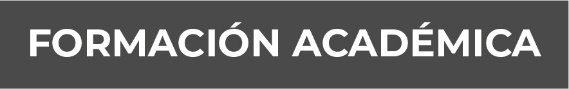 Año 2018-2022Licenciatura en Ingeniería en Sistemas computacionalesTrayectoria Profesional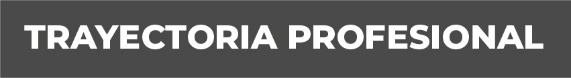 Fiscalía General del Estado desde 01 de octubre de 2010 a la fechaOctubre/2010 a noviembre/2014, Agente en la Agencia Veracruzana de Investigación de la Procuraduría del General de Justicia del Estado de Veracruz.Noviembre/2014 a julio/2016, Policía Ministerial en la Policía Ministerial de la Fiscalía General del Estado de Veracruz.Julio/2016 a julio/2023, Analista de Información en la Unidad de Análisis de Información de la Fiscalía General del Estado de Veracruz. Conocimiento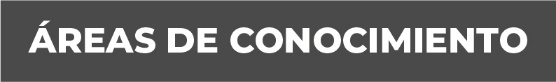 Manejo de software y bases de datosAnálisis y procesamiento de información